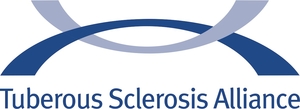 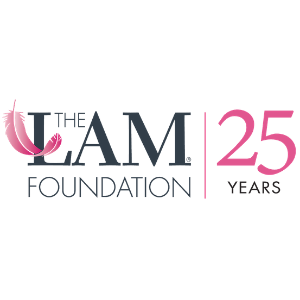 2020 Virtual TSC & LAM Conference Series Agenda, Part 2 October 17, 2020 – 11:00 AM Eastern Time10:30 - 10:55 am 		Check-in/Registration11:00 am – 12:00 pm 	Welcome and Opening General Session: Taking an Active Role in Research in TSC & LAMSpeakers: Martina Bebin, MD, MPA, Co-Director University of Alabama Birmingham Tuberous Sclerosis Clinic, Center of Excellence; Nishant Gupta, MD, Assistant Professor of Medicine, University of Cincinnati; Medical Director, LAM Clinic & Research Network12:00-12:20 pm	LUNCH and Track Registration12:20-1:30 pm	Track 1 (TSC Pediatric): Updates on Brain Imaging, Surgery and Managing SeizuresSpeaker: Ian O’Neil Miller, MD, Co-Director, TSC Clinic at Nicklaus Children’s Hospital MiamiTrack 3: (TSC Adult): New Treatment Options for Skin Manifestations in TSCSpeaker: Thomas Darling, MD, PhD, Dermatologist and TSC skin tumor researcher, Rockville, MD 12:20-2:00 pm		Track 2: (LAM): Complications of LAMSpeaker: Ali Ataya, MD, Assistant Professor of Medicine, Co-Director, LAM and Rare Lung Diseases Clinic, University of Florida1:30-1:45 pm			Break1:45 – 3:00 p.m.	Track 1: (TSC Pediatric): TAND: Severe Behavior Management & Effective Behavioral InterventionsSpeaker: Nathan Call, PhD,BCBA-D, Clinical Director, Marcus Autism Center, Associate Professor, Emory University School of Medicine, Department of PediatricsTrack 3: (TSC Adult): Managing Day to Day Kidney Issues Speaker: Monica Cramer, DO, MPH, Director, TSC Clinic at Prisma Health – Columbia SCSPONSORED BY: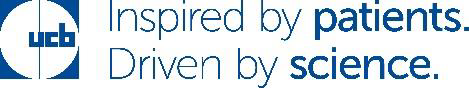 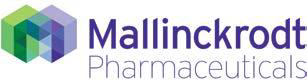 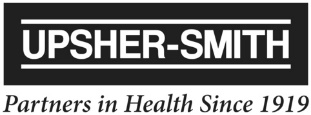 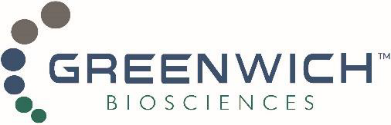 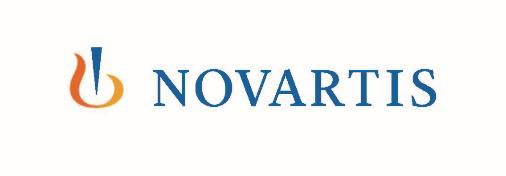 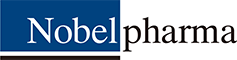 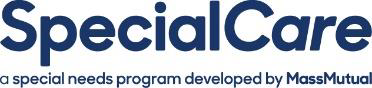 